BAKROTISAK d.d.Graničarska ulica 2/a, GarešnicaOIB 59728283213www.bakrotisak.hrOvaj postupak nabave se provodi sukladno Pravilima o provedbi postupaka nabava za neobveznike Zakona o javnoj nabavi  i Poziva na dostavu projektnih prijedloga „POBOLJŠANJE KONKURENTNOSTI I UČINKOVITOSTI MSP-a KROZ INFORMACIJSKE I KOMUNIKACIJSKE TEHNOLOGIJE (IKT) - 2“ objavljenog na mrežnoj stranici: https://strukturnifondovi.hr (ref.oznaka: KK.03.2.1.19.), od strane Ministarstva gospodarstva, poduzetništva i obrta u okviru Operativnog programa Konkurentnost i kohezija 2014.-2020.Prosinac 2019.POZIV NA DOSTAVU PONUDAPOSTUPAK NABAVE S OBVEZNOM OBJAVOM Predmet nabave:
Nabava DMS-aEv. broj nabave: 2019-1Predmet nabave je isporuka, implementacija i integracija DMS sustava za optimizaciju poslovnih procesa Naručitelja, s uključenom edukacijom, sve sukladno detaljnom opisu određenom u Tehničkoj specifikaciji iz priloga ovog Poziva. 1.  opći podaciSukladno Pravilima o provedbi postupaka nabava za neobveznike Zakona o javnoj nabavi  i Poziva na dostavu projektnih prijedloga „POBOLJŠANJE KONKURENTNOSTI I UČINKOVITOSTI MSP-a KROZ INFORMACIJSKE I KOMUNIKACIJSKE TEHNOLOGIJE (IKT) - 2“ objavljenog na mrežnoj stranici:https://strukturnifondovi.hr (ref.oznaka: KK.03.2.1.19.), od strane Ministarstva gospodarstva, poduzetništva i obrta u okviru Operativnog programa Konkurentnost i kohezija 2014.-2020., naručitelj BAKROTISAK d.d. (dalje u tekstu: Naručitelj) provodi postupak nabave s obveznom objavom u sklopu  projekta „Optimizacija poslovnih procesa tvrtke Bakrotisak d.d. uvođenjem IKT rješenja“.Ovaj Poziv na dostavu ponuda zajedno sa svim svojim prilozima se javno objavljuje na mrežnoj stranici: www.strukturnifondovi.hr.–	Predmet nabave: Nabava DMS-a– 	Vrsta ugovora o javnoj nabavi: ugovor o nabavi robe–	Evidencijski broj nabave: 2019-1PODACI O NARUČITELJUNaziv i sjedište Naručitelja:	BAKROTISAK d.d. društvo za proizvodnju lakosavitljive ambalaže	Graničarska 2/a, 43280 GarešnicaOIB:	59728283213	Broj telefona:	+385 43 675 222	Broj telefaksa:	+385 43 531 520Adresa elektroničke pošte:	nabava@bakrotisak.hrInternetska adresa:	http://www.bakrotisak.hr/	KOMUNIKACIJA I RAZMJENA INFORMACIJAOSOBA ZADUŽENA ZA KONTAKTSve obavijesti u vezi ovog postupka mogu se dobiti svakog radnog dana od osobe za komunikaciju s gospodarskim subjektima:– Andreja Gudelj, tel: +385 43 675226, e-mail: andreja.gudelj@bakrotisak.hrOBJAŠNJENJA I/ILI IZMJENE ODREDBI POZIVA NA DOSTAVU PONUDAZa vrijeme roka za dostavu ponuda gospodarski subjekti mogu zahtijevati objašnjenja i/ili izmjene vezane uz ovaj Poziv na dostavu ponuda. Objašnjenje i/ili izmjenu Poziv na dostavu ponuda gospodarski subjekt može zatražiti pisanim putem na fax broj: +385 43 532004 ili na adresu elektroničke pošte: andreja.gudelj@bakrotisak.hr.Pod uvjetom da je zahtjev dostavljen pravodobno, Naručitelj će odgovor staviti na raspolaganje na istim internetskim stranicama na kojima je dostupan ovaj Poziv na dostavu ponuda bez navođenja podataka o podnositelju zahtjeva najkasnije tijekom drugog dana prije dana u kojem ističe rok za dostavu ponuda. Zahtjev je pravodoban ako je dostavljen naručitelju najkasnije tijekom četvrtog dana prije dana u kojem ističe rok za dostavu ponuda.odredba o SUKOBu INTERESANaručitelj će u predmetnom postupku nabave postupati po načelu izbjegavanja sukoba interesa sukladno mjerodavnim odredbama Pravila o provedbi postupaka nabava za neobveznike Zakona o javnoj nabavi.Članovi Odbora za nabavu u predmetnom postupku nabave su potpisnici izjave o nepristranosti i povjerljivosti.OPIS I OPSEG PREDMETA NABAVEPredmet nabave je IKT rješenje za optimizaciju poslovnih procesa Naručitelja, odnosno  isporuka, implementacija i integracija Sustava za upravljanje dokumentacijom - DMS (Document Management System), sukladno detaljnom opisu određenom u Tehničkoj specifikaciji iz priloga ovog Poziva na dostavu ponuda. Predmet nabave uključuje i edukaciju djelatnika Naručitelja za rad sa isporučenim DMS sustavom, odnosno održavanje jedne jednodnevne edukacije za do 20 polaznika u ukupnom trajanju od 8 sati.Predmet nabave nije podijeljen u grupe te je ponuditelj dužan nuditi isključivo cjelokupan predmet nabave.TEHNIČKE SPECIFIKACIJETehničke specifikacije predmeta nabave nalaze se u Prilogu 1ovog Poziva na dostavu ponuda.Ako nije drugačije definirano, zahtjevi definirani Tehničkim specifikacijama predstavljaju minimalne tehničke karakteristike koje predmet nabave mora zadovoljavati. Ponuditelj je obvezan za svaku stavku, odnosno za svaki pojedini zahtjev, u stupcu "Ponuđeno (DA/NE)" upisati odgovor "DA" ili "NE", u smislu da ponuđeni predmet nabave podržava traženu specifikaciju ("DA") odnosno ne podržava traženu specifikaciju ("NE"). Ukoliko ponuditelj navede odgovor iz kojeg je vidljivo da tražena specifikacija nije ispunjena smatrat će se da ponuđeni predmet nabave ne zadovoljava traženje Naručitelja.Kako bi se ponuda smatrala valjanom, ponuđeni predmet nabave mora zadovoljiti sve što je traženo u obrascu Tehničkih specifikacija.TROŠKOVNIKTroškovnik se nalazi u Prilogu 2 ovog Poziva na dostavu ponuda.U skladu s obrascem Troškovnika, ponuditelj treba za svaku stavku Troškovnika ispuniti jediničnu cijenu svake stavke, ukupnu cijenu svake stavke, cijenu ponude bez poreza na dodanu vrijednost (zbroj svih ukupnih cijena stavki), iznos poreza na dodanu vrijednost i ukupnu cijenu ponude s porezom na dodanu vrijednost.Ponuditelj je u Troškovniku dužan naznačiti valutu (EUR ili HRK) u kojoj iskazuje cijenu.Ponuditelj mora ispuniti sve tražene stavke iz obrasca Troškovnika. Ukupnu cijenu pojedine stavke ponuditelj izračunava kao umnožak količine stavke i cijene stavke po jedinici mjere. MJESTO ISPORUKE PREDMETA NABAVEIsporuka, implementacija i integracija DMS sustava, kao i edukacija djelatnika Naručitelja, izvršit će se na lokaciji Naručitelja: Graničarska 2/a, 43280 Garešnica.ROK I NAČIN ISPORUKE PREDMETA NABAVEKrajnji rok za isporuku, implementaciju i integraciju DMS sustava iznosi 11 mjeseci od dana sklapanja ugovora.Edukacija djelatnika Naručitelja izvršava se po uspješnoj primopredaji DMS sustava, u roku 30 dana od dana uredne isporuke sustava. Uredna isporuka i implementacija (uključujući i edukaciju djelatnika) potvrđuju se odgovarajućim zapisnikom/potvrdom o primopredaji koji svojim potpisom ovjeravaju Naručitelj i odabrani ponuditelj.UVJETI SPOSOBNOSTI PONUDITELJAU ponudi je potrebno dostaviti dokaze sposobnosti kako slijedi:Dokazi sposobnosti za obavljanje profesionalne djelatnostiSvaki ponuditelj mora dokazati svoj upis u sudski, obrtni, strukovni ili drugi odgovarajući registar države sjedišta gospodarskog subjekta. Upis u registar dokazuje se odgovarajućim izvodom, a ako se oni ne izdaju u državi sjedišta gospodarskog subjekta, gospodarski subjekt može dostaviti izjavu s ovjerom potpisa kod nadležnog tijela.Izvod ili izjava ne smiju biti stariji od 3 mjeseca računajući od dana početka postupka nabave.U slučaju zajednice ponuditelja, svi članovi zajednice ponuditelja obvezni su pojedinačno dokazati traženu sposobnost.Dokaz tehničke i stručne sposobnosti Popis isporuka iste ili slične robe kao što je predmet nabave, izvršenih u godini u kojoj je započeo postupak nabave i posljednje tri (3) godine koje prethode toj godini. Za potrebe utvrđivanja okolnosti iz točke gospodarski subjekt u ponudi dostavlja ovjeren i potpisan Popis isporuka sukladno obrascu iz priloga ovog Poziva na dostavu ponuda. Popis sadrži naziv predmeta isporuke, naziv druge ugovorne strane, iznos isporuke i vrijeme isporuke. Naručitelj pridržava pravo izravno od druge ugovorne strane zatražiti provjeru istinitosti sadržaja dostavljenog Popisa isporuka.Minimalna razina sposobnosti: Ponuditelj mora dokazati da je u godini u kojoj je započeo postupak nabave i posljednje tri (3) godine koje prethode toj godini uredno isporučio robe iste ili slične kao što je predmet nabave, pri čemu vrijednost jedne isporuke mora iznositi najmanje 140.000,00 kuna bez PDV-a.U slučaju da su vrijednosti isporuka u Popisu isporuka iskazane u stranoj valuti preračunavanje u kune će se vršiti prema InforEuro tečaju važećem u mjesecu u kojem je dostavljena ponuda. InforEuro tečaj je dostupan na mrežnoj stranici: http://ec.europa.eu/budget/contracts_grants/info_contracts/inforeuro/inforeuro_en.cfm.PRAVILA DOSTAVLJANJA DOKUMENATASvi dokazi i dokumenti traženi u ovom Pozivu na dostavu ponuda mogu se priložiti u izvorniku ili neovjerenoj preslici. Neovjerenom preslikom smatra se i neovjereni ispis elektroničke isprave.Naručitelj može, u bilo kojem trenutku tijekom postupka nabave, zahtijevati od bilo kojeg ponuditelja, a posebice od odabranog ponuditelja, da prije sklapanja ugovora dostavi jedan ili više dokumenata (potvrda, izvoda, i sl.) kao dokaz da ponuditelj zadovoljava uvjete tražene točkom 10. ovog Poziva na dostavu ponuda, ako se takvi dokumenti izdaju u zemlji sjedišta gospodarskog subjekta, te ih on može ishoditi.Ako su informacije ili dokumentacija koje je trebao dostaviti gospodarski subjekt nepotpuni ili pogrešni ili se takvima čine ili ako nedostaju određeni dokumenti, Naručitelj može, poštujući načela jednakog tretmana i transparentnosti, zahtijevati od dotičnih gospodarskih subjekata da dopune, razjasne, upotpune ili dostave nužne informacije ili dokumentaciju u primjerenom roku ne kraćem od pet dana. Navedeno postupanje ne smije dovesti do pregovaranja u vezi s kriterijem za odabir ponude ili ponuđenim predmetom nabave.SADRŽAJ, NAČIN IZRADE I DOSTAVE PONUDEPri izradi ponude ponuditelj se mora pridržavati zahtjeva i uvjeta iz ovog Poziva na dostavu ponuda.SADRŽAJ PONUDE:	1.	Ponudbeni list (ispunjen i potpisan od strane ponuditelja),	2.	Obrazac o članu zajednice ponuditelja (u slučaju zajedničke ponude),	3.	Obrazac o podugovaratelju (u slučaju davanja dijela ugovora o javnoj nabavi u 	podugovor jednom ili više podugovaratelja),	4. 	Jamstvo za ozbiljnost ponude5. Popunjene i potpisane Tehničke specifikacije iz Priloga 1 ovog Poziva na dostavu ponuda sukladno uputi iz točke 6. Poziva6. Popunjen i potpisan Troškovnik iz Priloga 2 ovog Poziva na dostavu ponuda sukladno uputi iz točke 7. Poziva 	7.	Dokazi sukladno točki 10. ovog Poziva na dostavu ponuda	8. 	Izjava o integritetu sukladno Prilogu 3  ovog Poziva na dostavu ponuda,	9. 	Izjava o prihvaćanju odredbi Poziva na dostavu ponuda sukladno Prilogu 4 ovog 		Poziva. NAČIN IZRADE PONUDEPonuda se izrađuje na način da čini cjelinu. Ako zbog opsega ili drugih objektivnih okolnosti ponuda ne može biti izrađena na način da čini cjelinu, onda se izrađuje u dva ili više dijelova.Ponuda se uvezuje na način da se onemogući naknadno vađenje ili umetanje listova. Ako je ponuda izrađena u dva ili više dijelova svaki dio se uvezuje na način da se onemogući naknadno vađenje ili umetanje listova.Dijelove ponude kao što su uzorci, katalozi, mediji za pohranjivanje podataka i sl. koji ne mogu biti uvezani ponuditelj obilježava nazivom i navodi kao dio ponude. Ispravci u ponudi moraju biti izrađeni na način da su vidljivi (npr. brisanje ili uklanjanje slova ili otiska). Ispravci moraju biti potvrđeni potpisom ovlaštene osobe ponuditelja.NAČIN DOSTAVE PONUDEPonuda se dostavlja u zatvorenoj omotnici s nazivom i adresom Naručitelja, nazivom i adresom ponuditelja, evidencijskim brojem nabave, nazivom predmeta nabave na koji se ponuda odnosi i naznakom "ne otvaraj". Naručitelj ne nadoknađuje troškove ponuditelja za izradu ponude.Do isteka roka za dostavu ponuda ponuditelj može dostaviti izmjenu i/ili dopunu svoje ponude. Izmjena i/ili dopuna ponude dostavlja se na isti način kao i osnovna ponuda s obveznom naznakom da se radi o izmjeni i/ili dopuni ponude.Ponuditelj može do isteka roka za dostavu ponude pisanom izjavom odustati od svoje dostavljene ponude. Pisana izjava se dostavlja na isti način kao i ponuda s obveznom naznakom da se radi o odustajanju od ponude. U tom slučaju neotvorena ponuda se vraća ponuditelju. ALTERNATIVNA PONUDAAlternativna ponuda nije dopuštena u ovom postupku nabave. CIJENA PONUDECijena ponude iskazuje se za cjelokupan predmet nabave u kunama ili eurima. Cijena ponude upisuje se brojkama sukladno Ponudbenom listu i Troškovniku iz priloga ovog Poziva na dostavu ponuda.U cijenu ponude uračunati su svi troškovi ponuditelja u vezi s izvršenjem ugovora (isporuka, implementacija i integracija DMS sustava, te troškovi predavača za edukaciju sl., kao i popusti ponuditelja).Cijene stavki i cijena ponude su konačne i nepromjenjive za sve vrijeme trajanja ugovora.U slučaju da je cijena ponude iskazana u eurima preračunavanje u kune će se vršiti prema InforEuro tečaju važećem u mjesecu u kojem je dostavljena ponuda. InforEuro tečaj je dostupan na mrežnoj stranici: http://ec.europa.eu/budget/contracts_grants/info_contracts/inforeuro/inforeuro_en.cfm.KRITERIJ ZA ODABIR PONUDEKriterij za odabir ponude je najniža cijena ponude koja ispunjava sve uvjete i zahtjeve navedene u ovom Pozivu na dostavu ponuda.Ako Naručitelj zaprimi dvije ili više ponuda s istom cijenom prednost će imati ponuda koja je zaprimljena ranije.    JEZIK I PISMO PONUDEPonuda se zajedno s pripadajućom dokumentacijom izrađuje na latiničnom pismu. Svi dokumenti traženi ovim Pozivom na dostavu ponuda dostavljaju se na hrvatskom jeziku.Ako je bilo koji od traženih dokumenata (osim jamstva za ozbiljnost ponude koje može biti i na stranom jeziku) izdan na bilo kojem drugom jeziku isti se dostavlja zajedno s prijevodom na hrvatski jezik.  ROK VALJANOSTI PONUDERok valjanosti ponude je 45 dana od krajnjeg roka za dostavu ponuda. ZAJEDNICA PONUDITELJAZajednica ponuditelja je udruženje više gospodarskih subjekata koji su pravodobno dostavili zajedničku ponudu.U zajedničkoj ponudi mora biti navedeno koji će dio ugovora o javnoj nabavi (predmet, količina, vrijednost i postotni dio) izvršavati pojedini član zajednice ponuditelja. U tu svrhu zajednica ponuditelja može priložiti primjerice sporazum ili izjavu o zajedničkom djelovanju iz kojeg su vidljivi gore navedeni podaci.Zajednica ponuditelja dužna je naznačiti člana zajednice ponuditelja koji će biti ovlašten za komunikaciju s Naručiteljem.Odgovornost ponuditelja iz zajednice ponuditelja je solidarna.Obrazac o članu zajednice ponuditelja sastavni je dio ovog Poziva na dostavu ponuda.  PODUGOVARATELJIUkoliko gospodarski subjekt namjerava dio ugovora o javnoj nabavi dati u podugovor jednom ili više podugovaratelja, tada u ponudi mora navesti podatke o svim predloženim podugovarateljima sukladno Obrascu o podugovaratelju iz ovog Poziva na dostavu ponuda. Sudjelovanje podugovaratelju ne utječe na odgovornost ponuditelja za izvršenje ugovora.Obrazac o podugovaratelju sastavni je dio ovog Poziva na dostavu ponuda. JAMSTVO ZA OZBILJNOST PONUDEPonuditelj je obvezan u ponudi dostaviti jamstvo za ozbiljnost ponude u obliku zadužnice/bjanko zadužnice (ili jednakovrijednog instrumenta prema propisima države sjedišta ponuditelja) ili uplate novčanog pologa na račun Naručitelja, na iznos od 4.500,00 HRK, za slučaj odustajanja ponuditelja od svoje ponude u roku njezine valjanosti, nedostavljanja dokumenata sukladno točki 11. Poziva na dostavu ponuda, te odbijanja potpisivanja ugovora o nabavi.U slučaju da se jamstvo izdaje u valuti koja je različita od HRK  preračunavanje se vrši prema InforEuro tečaju važećem u mjesecu u kojem se dostavlja ponuda.  InforEuro tečaj je dostupan na mrežnoj stranici: http://ec.europa.eu/budget/contracts_grants/info_contracts/inforeuro/inforeuro_en.cfm.JAMSTVENI ROK I UVJETIJamstvo (garancija) na isporučeni predmet nabave iznosi 12 mjeseci od dana uredne primopredaje o čemu će odabrani ponuditelj izdati Naručitelju ovjeren i potpisan jamstveni list (garanciju). Odabrani ponuditelj je obvezan za vrijeme jamstvenog roka otkloniti sve pogreške, neispravnosti i nedostatke na isporučenom IT rješenju bez dodatnih troškova za Naručitelja.  ROK, NAČIN I UVJETI PLAĆANJAPlaćanje se izvršava na temelju valjanog računa odabranog ponuditelja, sukladno slijedećim rokovima:20% iznosa ugovorene cijene u roku od 5 dana od dana sklapanja ugovora,50% iznosa ugovorene cijene u roku od 60 dana od dana sklapanja ugovora,30% iznosa kupoprodajne cijene u roku od 30 dana od uredne primopredaje predmeta nabave potvrđene zapisnikom o primopredaji.  DATUM, VRIJEME I MJESTO DOSTAVE I OTVARANJA PONUDAPonuditelji svoje ponude dostavljaju u roku za dostavu ponuda.Rok dostave ponude je 27.12.2019. godine do 24:00 sati, osobno ili poštom, na adresu Naručitelja:	BAKROTISAK d.d.Graničarska ulica 2/a, Garešnicau zatvorenoj omotnici na kojoj treba na adresnoj strani biti naznačeno:„Evidencijski br. nabave: 2019-1"Nabava DMS-a"Istodobno s istekom roka za dostavu ponuda Odbor za nabavu Naručitelja će započeti otvaranje ponuda pristiglih u postupku nabave.Naručitelj ne provodi javno otvaranje ponuda.Ponuditelj samostalno određuje način dostave ponude i sam snosi rizik eventualnog gubitka odnosno nepravovremene dostave ponude.Ponuda koja ne bude zaprimljena kod Naručitelja u propisanom roku za dostavu ponuda neće se otvarati i vratiti će se ponuditelju neotvorena.  ODBIJANJE PONUDANa temelju rezultata pregleda i ocjene ponuda Naručitelj će odbiti kao nevaljanu:ponudu koja nije cjelovita,ponudu koja je suprotna odredbama ovog Poziva,ponudu u kojoj cijena nije iskazana u apsolutnom iznosu,ponudu koja sadrži pogreške, nedostatke odnosno nejasnoće ako pogreške, nedostaci odnosno nejasnoće nisu uklonjive,ponudu u kojoj pojašnjenjem ili upotpunjavanjem u s kladu s ovim Pozivom nije uklonjena pogreška, nedostatak ili nejasnoća,ponudu koja ne ispunjava uvjete vezane za svojstva predmeta nabave, te time ne ispunjava zahtjeve iz Poziva,ponudu za koju ponuditelj nije pisanim putem prihvatio ispravak računske pogreške.ako nisu dostavljena zahtijevana jamstva. DONOŠENJE ODLUKE O ODABIRUNaručitelj će na osnovu rezultata pregleda i ocjene, a temeljem kriterija za odabir ponude, donijeti Odluku o odabiru najpovoljnije ponude.Naručitelj će pisanim putem obavijestiti sve gospodarske subjekte koji su dostavili ponudu o odabranom ponuditelju, na način da će objaviti Odluku o odabiru, a neuspješnim ponuditeljima pojedinačno poslati obrazloženu pisanu obavijest o odbijanju njihove ponude (ako je primjenjivo).Naručitelj će odluku o odabiru objaviti na istim mrežnim stranicama na kojoj je dostupna i osnovna dokumentacija. PONIŠTENJE POSTUPKA NABAVEU slučaju poništenja predmetnog postupka nabave, ponuditelji će biti obaviješteni objavom Odluke o poništenju postupka nabave na istim mrežnim stranicama na kojoj je dostupna i osnovna dokumentacija.Ni u kojem slučaju Naručitelj se neće smatrati odgovornim za bilo kakvu štetu, uključujući gubitak ili izgubljenu dobit, koja je na bilo koji način povezana s poništenjem postupka nabave. KLAUZULA O INTEGRITETUOd Ponuditelja se u predmetnom postupku javne nabave očekuje sljedeće:a) korektnost u postupku nabave,b)	izostanak bilo kakve zabranjene prakse u vezi s postupkom nadmetanja (radnje kao što su korupcija ili prijevara, nuđenje, davanje ili obećavanje neke financijske ili materijalne koristi),c)	da je suglasan s provedbom revizije cijelog postupka nabave od strane neovisnih stručnjaka i prihvaćanjem odgovornosti i sankcija (ugovorne kazne, bezuvjetni otkaz ugovora) ako se utvrdi kršenje pravila.Za potrebe dokazivanja ovih navoda Ponuditelj je dužan dostaviti potpisanu i ovjerenu izjavu o integritetu sukladno obrascu iz priloga ovog Poziva na dostavu ponuda.PRILOZIPrilog i sastavni dio ovog Poziva na dostavu ponuda čine:- Prilog 1: Tehničke specifikacije- Prilog 2: Troškovnik- Prilog 3: Izjava o integritetu- Prilog 4: Izjava o prihvaćanju odredbi Poziva na dostavu ponuda- Prilog 5: Popis uredno izvršenih isporuka	PONUDBENI LIST Predmet nabave: Nabava DMS-aNaručitelj: BAKROTISAK d.d., Graničarska ulica 2/a, GarešnicaIspunjava ponuditelj ili član zajednice ponuditelja (čitko tiskanim slovima):ZAJEDNICA PONUDITELJA (označiti odgovarajuće):	DA	NENAZIV PONUDITELJA ILINAZIV ČLANA ZAJEDNICE PONUDITELJA
(ovlaštenog za komunikaciju s Naručiteljem):	______________________________________________________________________________	______________________________________________   OIB: ___________________________ADRESA (POSLOVNO SJEDIŠTE):	______________________________________________________________________________BROJ RAČUNA /IBAN:	______________________________________________________________________________BIC (SWIFT) I/ILI NAZIV POSLOVNE BANKE:	______________________________________________________________________________PONUDITELJ JE U SUSTAVU PDV-a (označiti odgovarajuće):	DA	NE	PDV identifikacijski br:ADRESA ZA DOSTAVU POŠTE:	______________________________________________________________________________e-POŠTA:	______________________________________________________________________________KONTAKT OSOBA:	______________________________________________________________________________	tel: ___________________________________fax:_____________________________________SUDJELOVANJE PODUGOVARATELJA (označiti odgovarajuće):	DA	NEBROJ PONUDE:	__________________________________    DATUM PONUDE:			2019.CIJENA PONUDE, bez PDV:	POREZ NA DODANU VRIJEDNOST, 25%:	CIJENA PONUDE, s PDV:	ROK VALJANOSTI PONUDE:	45 dana od krajnjeg roka za dostavu ponuda
	Ovjerava	ovlaštena osoba ponuditelja	ime i prezime	potpisDODATAK 1. PONUDBENOM LISTU
	OBRAZAC O ČLANU ZAJEDNICE PONUDITELJAPredmet nabave: Nabava DMS-aNAZIV ČLANA ZAJEDNICE PONUDITELJA:	______________________________________________________________________________	______________________________________________   OIB: ___________________________ADRESA (POSLOVNO SJEDIŠTE):	______________________________________________________________________________BROJ RAČUNA /IBAN:	______________________________________________________________________________BIC (SWIFT) I/ILI NAZIV POSLOVNE BANKE:	______________________________________________________________________________PONUDITELJ JE U SUSTAVU PDV-a (označiti odgovarajuće): 	DA	NE	PDV identifikacijski br:ADRESA ZA DOSTAVU POŠTE:	______________________________________________________________________________e-POŠTA:	______________________________________________________________________________KONTAKT OSOBA:	______________________________________________________________________________	tel: ___________________________________    fax: _____________________________________ ČLAN ZAJEDNICE PONUDITELJA	IZVODI RADOVE	ISPORUČUJE ROBU	PRUŽA USLUGE
(označiti odgovarajuće):PREDMET RADOVA, ISPORUKE ROBE ILI PRUŽANJA USLUGA: ___________________________________________________________________________________________________________________________________________________________________________________________________________________________________________________________________________________________________________________________________________________________________________________________________________________________________________________________________________________________________________________KOLIČINA IZVOĐENJA RADOVA, ISPORUKE ROBE ILI PRUŽANJA USLUGA: ____________________________________________________________________________________________________________________________________________________________________________________________________________________________________________________________________________________VRIJEDNOST IZVOĐENJA RADOVA, ISPORUKE ROBE ILI PRUŽANJA USLUGA: ___________________________________________________________________________________________________________________________________________________________________________________________________________________________________________________________________________________POSTOTNI DIO IZVOĐENJA RADOVA, ISPORUKE ROBE ILI PRUŽANJA USLUGA:_________________________________________________________________________________________________________________________________________________________________________________________________________________________________________________________________________________________________________________________________________________________________________________________________		Ovjerava ovlaštena osoba
		člana zajednice ponuditelja		ime i prezime	potpisDODATAK 2. PONUDBENOM LISTU
	OBRAZAC O PODUGOVARATELJUPredmet nabave: Nabava DMS-aIME / NAZIV PODUGOVARATELJA:	______________________________________________________________________________	______________________________________________   OIB: ___________________________ADRESA (POSLOVNO SJEDIŠTE):	______________________________________________________________________________BROJ RAČUNA /IBAN:	______________________________________________________________________________BIC (SWIFT) I/ILI NAZIV POSLOVNE BANKE:	______________________________________________________________________________PODUGOVARATELJ JE U SUSTAVU PDV-a (označiti odgovarajuće): 	DA	NE	PDV identifikacijski br:ADRESA ZA DOSTAVU POŠTE:	______________________________________________________________________________e-POŠTA:	______________________________________________________________________________KONTAKT OSOBA:	______________________________________________________________________________	tel: ___________________________________    fax: _____________________________________PODUGOVARATELJ (označiti odgovarajuće): 	IZVODI RADOVE	ISPORUČUJE ROBU	PRUŽA USLUGEPREDMET PODUGOVORA:____________________________________________________________________________________________________________________________________________________________________________________________________________________________________________________________________________________________________________________________________________________________________________________________________________________________KOLIČINA PODUGOVORA: ______________________________________________________________________________________________________________________________________________________________________________________________________________________________________________________________________________________________________________________________________________________________________________________________________________________________VRIJEDNOST PODUGOVORA:________________________________________________________________________________________________________________________________________________________________________________________________________________________________________________________________________________________________________________________________________________________________________________________________________________________________POSTOTNI DIO ugovora o javnoj nabavi koji se daje u podugovor: __________________________________________________________________________________________________________________________________________________________________________________________________________________________________________________________________________________________________________________________________________________________________________________________________________Navedeni podaci će biti obvezni sastojci ugovora o javnoj nabavi, a plaćanje će se izvršiti neposredno podugovaratelju.		Ovjerava 
		ovlaštena osoba ponuditelja		ime i prezime		potpis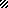 